Staff List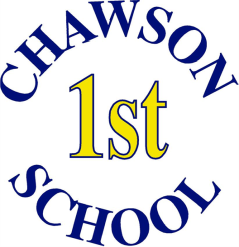 We hope you come to know many of our school staff well. These are a few of the people you may meet when you visit.Our school leadership team:Headteacher				Mrs Helen Wallace Co-Headteacher and Deputy	Miss Nicola Peck Assistant Headteacher		Mrs Karen Sage Additional Support Coordinator	Mrs Lindsay Wood Maths Coordinator 			Mrs Denise SmithSchool Business Manager		Ms Melanie ClarkeOur teachers and teaching assistants:Our (very helpful) office staff:Mrs Sue Brooker- School AdministratorMrs Kay BeecroftMrs Carly Hunt Mrs Helen Harrison- Finance AssistantMr Richard Tidder- Caretaker				4WMrs Lindsay WoodMrs Rachel Plumpton3SDMrs Denise SmithMrs Sue DicksonMrs Jenny Groves2MWMrs Nicola Mill Mrs Sarah WebbMrs Carol Owens 1TMiss Kathryn TrevorMiss Tracy HobanRBMr Mark BartleMrs Jo Lush 4ERMrs Elizabeth RudkinMrs Rebecca Dale3KMr Chris KelhamMrs Anita Nicholson2GMiss Sophie GardnerMrs Sarah Sharp1PTMrs Julie ParkerMrs Julie ThorntonMrs Vivian SimpsonRCSMrs Emma Collins-BrowneMrs Karen SageMrs Caroline Rich4SRMrs Suzanne RobertsMrs Julie Wood3HMiss Olivia HowseMrs Sarah O’Hara2WMiss Holly WhiteMiss Nicola SpearingROMiss Kimberley O’KaneMrs Hannah Rushton